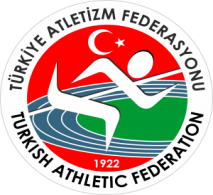     TÜRKİYE ATLETİZM FEDERASYONUKADEME ANTRENÖRLÜKKURS DUYURUSUKurs Yeri: BALIKESİR
Kurs Eğitim Tarihleri: 01– 14 KASIM 2019 Başvuru Tarihi: 10 EKİM 2019Son Başvuru Tarihi: 28 EKİM 2019Katılımcı Listesini İlanı: 29 EKİM 2019(Türkiye Atletizm Federasyonu Resmi İnternet Sayfasında Yayınlanacaktır. Listede İsmi Bulunmayan Kursiyerler Kursa Katılamayacaklardır.)Katılımcı Sayısı: Kurs alt kontenjanı 20 kişi olup, sayının yeterli olmaması durumunda sistem otomatik olarak kursu iptal edecektir. (Ücretler Bir Sonraki Kurs Dönemine Aktarılmayacağından Kursa Başvuran Antrenörler Ücret İadelerini Dilekçe ve Banka Dekontları İle Atletizm Federasyonu Başkanlığına Başvurarak Yapacaklardır.)Başvuru Şekli: Kayıt işlemleri e-Devlet üzerinden “Gençlik ve Spor Bakanlığı/Spor Bilgi Sistemi” ne kullanıcı adı ve şifre ile girilerek aşağıda belirtilen evraklar Bilgisayar Ortamına Yüklenerek başvuru yapılacaktır. Örneğin; Sağlık Raporunuzu ve Gençlik ve Spor İl Müdürlüğünden 6 aydan fazla ceza almadığınıza dair yazıyı kurumlardan alarak, taratıp bilgisayar ortamına aktardıktan sonra başvurunuzu gerçekleştirmeye başlayınız. (Spor Bilgi Sistemi Üzerinden Kayıt Yaptırmayan veya Eksik Evrak Yükleyen Kursiyerlerin Başvuruları Dikkate Alınmayacaktır.)Muafiyet: Muafiyet şartlarını taşıyan kursiyerler, durumlarını resmi olarak belgelendirmek zorundadır.08 KASIM 2019 TARİHİNDE 08:30 DA KURS YERİNDE TÜM EVRAKLARLA BİRLİKTE HAZIR BULUNMALARI GEREKMEKTEDİR.- Kademeleri itibariyle başka bir antrenör kursunda başarılı olanlar girdikleri kurs tarihinden itibaren dört yıl içinde açılan aynı kademedeki Atletizm kursuna başvurduklarında Antrenör Eğitim Yönetmeliğinde belirtilen dersler ve saatlerin aynı olması durumunda almış olduğu antrenörlüğe ait onaylı antrenör belgesi ve onaylı ders içeriklerini teslim etmeleri halinde temel eğitim programında yer alan derslerden muaf tutulurlar.-Başka bir spor dalında üst kademede antrenör belgesine sahip antrenörlerin Atletizm spor dalında beş yıl içinde daha alt kademedeki antrenör kurslarına katılmaları halinde Antrenör Eğitim Yönetmeliğinde belirtilen dersler ve saatlerinin uygun olması halinde temel eğitim programlarındaki derslerden muaf tutulurlar.E-DEVLET ÜZERİNDEN SİSTEME YÜKLENECEK (ÖNCEDEN HAZIRLANMASI GEREKEN) BELGELERDiploma 2 Adet Fotoğraf (Erkek Adaylar Sakalsız ve Kravatlı)Sağlık RaporuAdli Sicil KaydıGençlik ve Spor İl Müdürlüğünden Cezaları Olmadığına Dair Yazı (Aslı)Nüfus Cüzdanı FotokopisiTeorik Derslerden Muaf Olduğuna Dair Belge Bir Üst Kademe Antrenörün Yanında Bir (1) Yıl Çalıştığına Dair Belge ve Yanında Çalıştığı Antrenörün Antrenör Belgesinin ONAYLI Kopyası.
İl Müdürlüğü, Noter veya Federasyon tarafından Aslı Gibidir Yapılmalıdır.
Onaysız belge KESİNLİKLE kabul edilmeyecektir.1. Kademe Yardımcı Antrenör Belgesinin Aslı2 Adet Seminer Belgesi
Ödeme Şekli: Ödemeler kayıt esnasında verilen Referans Numarasına yatırılacak olup, IBAN numarasına yatırılan ödemeler KABUL EDİLMEYECEKTİR. Kurum Adı: Spor Federasyonları

Ödemelerinizi, E-Devlet Siteminden Antrenör Kurs Kaydı Sırasında Verilen Referans Numarası İle Garanti Bankası İnternet Bankacılığı Üzerinden veya Garanti Bankası Gişelerinden Yapabilirsiniz.
Garanti Bankası İnternet Bankacılığı Örneği

E-DEVLET ÜZERİNDEN BAŞVURUNUZU GERÇEKLEŞTİRMEK VE REFERANS NUMARANIZ İLE ÖDEME YAPMAK İÇİN BAŞVURU REHBERİMİZİ İNCELEYİNİZ 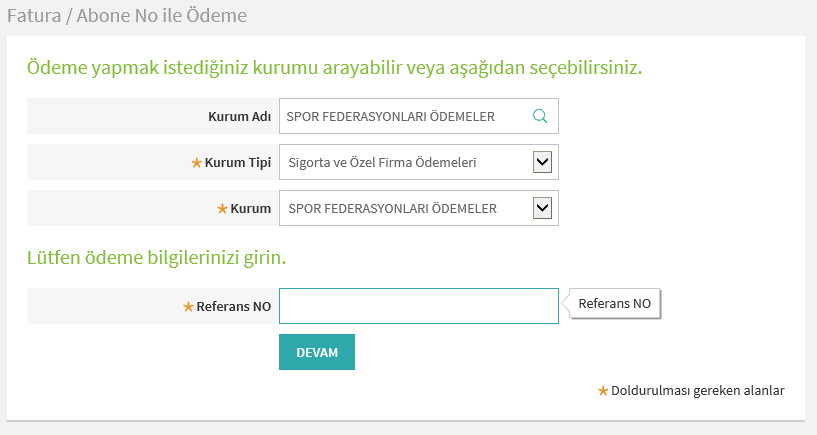 2. Kademe Atletizm Antrenör Kursuna Katılacaklarda Aranacak Şartlar

1. En az lise ve dengi okul mezunu olmak, (milli sporcularda tahsil şartı aranmaz.
2. Görevini devamlı yapmasına engel teşkil edebilecek vücut veya akıl hastalığı ile malül bulunmamak
3. Taksirli suçlar hariç olmak üzere ağır hapis veya 6 aydan fazla hapis veyahut affa uğramış olsalar bile devletin şahsiyetine karşı işlenen suçlarla; zimmet, ihtilas, irtikap, rüşvet, hırsızlık, dolandırıcılık, sahtecilik, inancı kötüye kullanma, hileli iflas gibi yüz kızartıcı veya şeref ve hasiyeti kırıcı suçtan veya istimal ve istihlak kaçakçılığı hariç kaçakçılık, resmi ihale ve alım satımlara fesat karıştırmak, devlet sırlarını açığa vurmak suçlarından dolayı tecil edilmiş olsa dahi ceza almamış olmak.
4.En az 18 yaşını doldurmuş olmak.
5. 7/1/1993 tarihli ve 21458 sayılı Resmi Gazete’ de yayımlanan Gençlik ve Spor Genel Müdürlüğü Amatör Spor Dalları Ceza Yönetmeliğine göre son üç yıl içinde bir defada 6 aydan fazla ve/veya toplam 1 yıldan fazla ceza almamış olmak. 
6. 1. Kademe Yardımcı Antrenör belgesine sahip olmak.
7. 2 Adet Antrenör Gelişim Seminerine katılmış olmak.
8. Bir üst kademe antrenörün yanında en az 1 yıl çalıştığını belgelemek.TAF İnternet Sitesinde İlan Edilen, Kursa Katılmaya Hak Kazanan                     (Kesin Kayıt) Adaylardan İstenen Belgeler 
1. Sağlık Raporu (Hükümet Tabipliğinden veya Sağlık Ocaklarından) (Aslı getirilecektir)
2. Savcılık İyi Hal Kağıdı (Aslı getirilecektir)
3. Diploma Sureti veya mezuniyet belgesi (Noter Tasdikli veya Okul Müdürlüğünden Tasdikli)
4. Gençlik ve Spor İl Müdürlüğünden Cezaları Olmadığına Dair Yazı (Aslı getirilecektir)
5. Nüfus Cüzdanı Fotokopisi.
6. 2 Adet Fotoğraf (Erkek Adaylar Sakalsız ve Kravatlı)
7. Milli Sporcu olanlar (varsa) Millilik Belgesi getireceklerdir
8. Atletizm Antrenör Talimatının 21. ve 22. Maddesinde ( Derslerden Muafiyet ) yer alan şartları taşıyan kursiyerler, durumlarını resmi olarak belgelendirmek zorundadır.
9. 2.Kademe Antrenör Kursu Ücret (1.000,00 TL.) Dekontu (Referans Numarası İle Yatırılacaktır.) 
10. 1. Kademe Yardımcı Antrenör Belgesinin aslı.
11. 2 Adet seminer belgesi.
12. Bir üst kademe antrenörün yanında en az 1 yıl çalıştığını belgelemek ve yanında çalıştığı antrenörün antrenör belgesinin onaylı kopyası. 
İl Müdürlüğü, Noter veya Federasyon tarafından Aslı Gibidir Yapılmalıdır.
Onaysız belge KESİNLİKLE kabul edilmeyecektir.
KURSUN BAŞLADIĞI GÜN EVRAKLARIN ASLI EKSİKSİZ OLARAK KURS YÖNETİCİSİNE TESLİM EDİLCEKTİR. EVRAKLARI EKSİK OLAN ADAYLAR KURSA KABUL EDİLMEYECEKTİR.

